Edukacja wczesnoszkolna- klasa 1A – 24.06Wkrótce wakacjeTemat: Pozdrowienia z wakacji.Edukacja polonistyczna:- ćwiczenia do polskiego – ćw. 1, 2, 3 s. 56- podręcznik s. 60Edukacja matematyczna:- ćwiczenia „Matematyka 1 „ – s. 92 i 93- zeszyt: zadanie tekstowe (treść poniżej)Napisz w zeszycie poniższe zdanie i narysuj pogodę aktualną pogodę.Dzisiaj jest środa.Z pomocą rodzica przeczytaj tekst „Napisz z wakacji” - podręcznik - s. 55.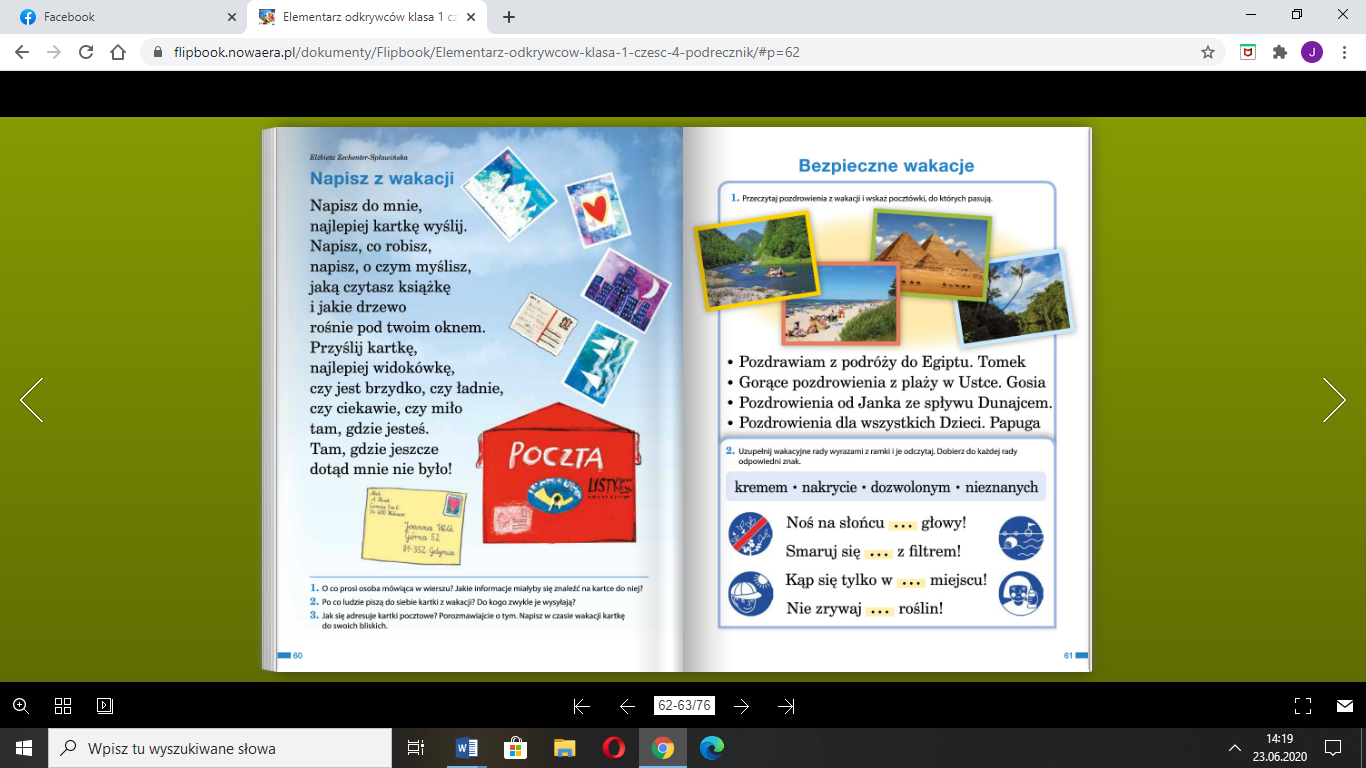 Na podstawie ilustracji spróbuj odpowiedzieć na poniższe pytania:- O co prosi osoba mówiąca w wierszu?- Jakie informacje miałyby się znaleźć na kartce do niej?- Po co ludzie piszą do siebie kartki z wakacji?- Do kogo ludzie zwykle wysyłają kartki?- Jak się adresuje kartki pocztowe?Podkreśl pytania, które pojawiły się w wierszu „Napisz z wakacji”.Co robisz?			Jaką czytasz książkę?Co jesz? 				Jakie drzewo rośnie pod twoim oknem?O czym myślisz?		W co się bawisz?Co może być nam potrzebne, gdy chcemy wysłać do kogoś pozdrowienia z wakacji? Podkreśl odpowiednie wyrazy.kartka pocztowa	         	prezent			koperta					wizytówka		pocztówka	 		paczkaznaczek pocztowy		widokówka		zdjęcieWykonaj ćw. 3 s. 56 w ćwiczeniach do polskiego.EDUKACJA MATEMATYCZNAZadanie tekstowe – do zeszytu:Ewa wysłała 11 pocztówek, a Ela o 5 pocztówek więcej. Ile pocztówek wysłała Ela?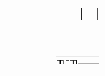 Działanie:Odpowiedź: Ela wysłała ….pocztówek.Wykonaj ćwiczenia ze str. 92 i 93 w ćwiczeniach „Matematyka 1”.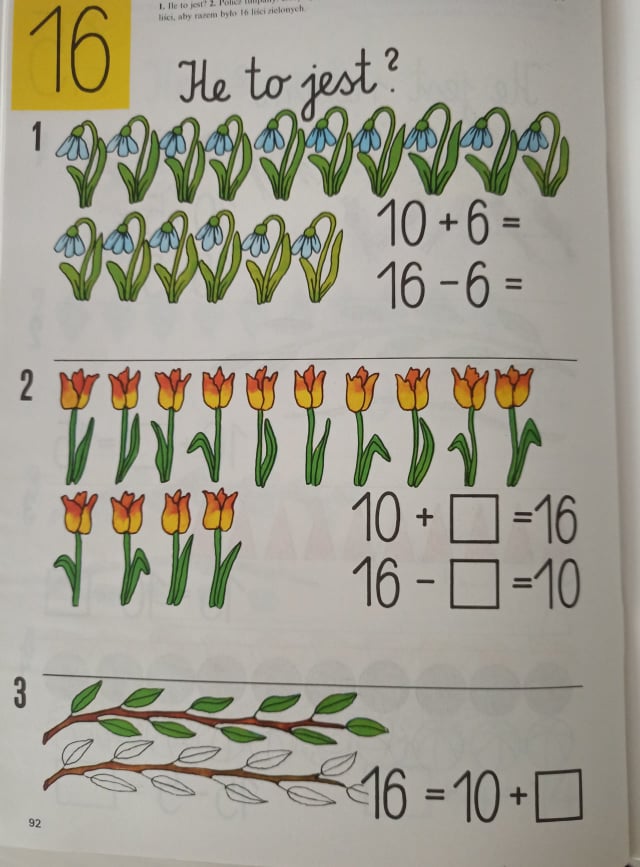 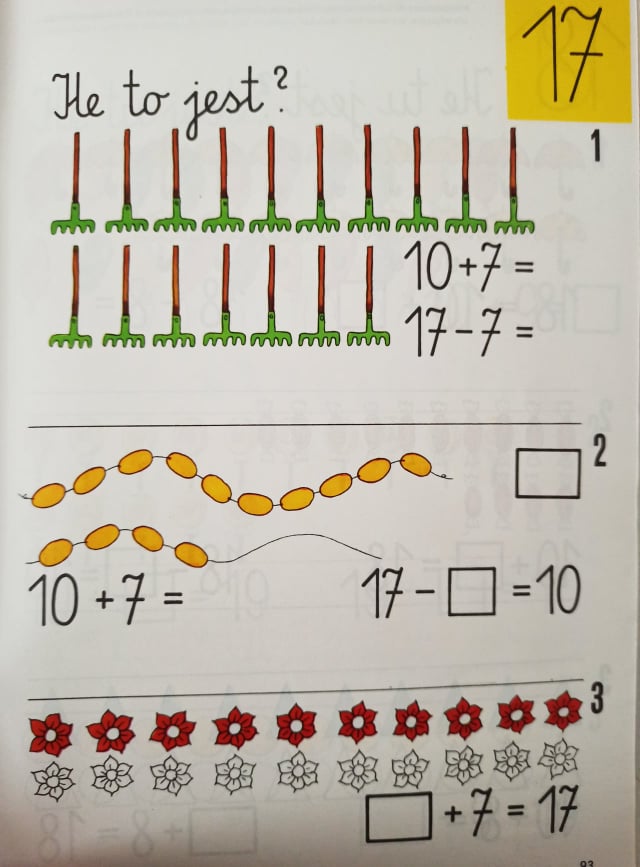 